Všeobecne záväzné nariadenie obce Lontov č. 2/2015o miestnej dani z nehnuteľností, o miestnej dani za psa a miestnom poplatku za komunálne odpady a drobné stavebné odpadyObec Lontov, Obecné zastupiteľstvo v Lontove v zmysle § 4 ods. 3 písm. c) , §  § 11 ods. 4 písm. d), e) a g) zákona č. 369/1990 Zb. o obecnom zriadení v znení neskorších zmien a doplnkov a v súlade s ustanoveniami § 4 a súvisiacich ustanovení a § 98 zákona č. 582/2004 Z.z. o miestnych daniach a miestnom poplatku za komunálne odpady a drobné stavebné odpady v znení neskorších zmien a doplnkov sa uznieslo na vydaní tohtovšeobecne záväzného nariadenia Obce Lontov.Článok 1.MISTNA DAŇ Z NEHNUTEĽNOSTÍČasť I.Všeobecné ustanovenia§ 1Úvodné ustanovenieZákladné náležitosti o miestnej dani za nehnuteľnosti sú ustanovené v § 4 a nasl. zákona č. 582/2004 Z.z. o miestnych daniach a miestnom poplatku za komunálne odpady a drobné stavebné odpady v znení neskorších zmien a doplnkov.§ 2Základné ustanovenieObec Lontov ako správca dane (ďalej len „správca dane“) zavádza s účinnosťou od 1.1.2014 miestnu daň z nehnuteľností.Predmetom tohto všeobecne záväzného nariadenia je určenie náležitosti miestnej dani z nehnuteľností v zmysle príslušných ustanovení zákona č. 582/2004 Z.z..§ 3Predmet úpravy VZNPredmetom tohto všeobecne záväzného nariadenia je určenie náležitosti miestnej dani z nehnuteľností, ktorá zahŕňa:daň z pozemkov,daň zo stavieb,daň z bytov a z nebytových priestorov v bytovom dome (ďalej len „daň z bytov“).Časť II.Daň z pozemkov§ 4Hodnoty pozemkovSprávca dane ustanovuje na území obce Lontov hodnotu pozemku, ktorou sa pri výpočte základu dane z pozemkov násobí výmera pozemku v m2 za 0,06 € / m2 – lesné pozemky, na ktorých sú hospodárske lesy.§ 5Sadzba daneSprávca dane určuje pre pozemky na území obce Lontov,  ročnú sadzbu dane z pozemkov nasledovne:orná pôda, chmeľnice, vinice, ovocné sady, trvalé trávnaté porasty  0,65 %,záhrady 0,30 %,zastavané plochy a nádvoria, ostatné plochy 0,35 %,lesné pozemky, na ktorých sú hospodárske lesy, rybníky s chovom rýb a ostatné hospodársky využívané vodné plochy 0,35 %,stavebné pozemky 0,35 %.Časť III.Daň zo stavieb§ 6Sadzba daneSprávca dane určuje ročnú sadzbu dane zo stavieb za každý aj začatý m2 zastavanej plochy nasledovne:0,05 € za stavby na bývanie  a drobné stavby, ktoré majú doplnkovú funkciu pre hlavnú stavbu,0,18 € za stavby na pôdohospodársku produkciu, skleníky, stavby pre vodné hospodárstvo, stavby využívané na skladovanie vlastnej pôdohospodárskej produkcie vrátane stavieb na vlastnú administratívu,0,10 € za stavby rekreačných a záhradkárskych chát a domčekov na individuálnu rekreáciu,0,15 € za samostatne stojace garáže a samostatné stavby hromadných garáží a stavby určené alebo používané na tieto účely postavené mimo bytových domov,0,18 € za priemyselné stavby, stavby slúžiace energetike, stavby slúžiace stavebníctvu, stavby využívané na skladovanie vlastnej produkcie vrátane stavieb na vlastnú administratívu,0,36 € za stavby na ostatné podnikanie a na zárobkovú činnosť, skladovanie a administratívu súvisiacu s ostatným podnikaním a zárobkovou činnosťou,0,10 € za ostatné stavby neuvedené v písmenách a) až f).Správca dane určuje pri viacpodlažných stavbách pre všetky druhy stavieb príplatok za podlažie 0,05 € za každé ďalšie podlažie okrem prvého nadzemného podlažia Časť IV.Daň z bytov§ 7Sadzba daneSprávca dane určuje ročnú sadzbu dane z bytov a nebytových priestorov za každý aj začatý m2 podlahovej plochy nasledovne:0,05 € – byty v bytových domoch0,05 € – nebytové priestory, ktoré neslúžia na podnikateľské účely.Časť V.Spoločné, zrušovacie a záverečné ustanovenia§ 8Oslobodenie od dane a zníženie dane z nehnuteľnostíSprávca dane od dane z pozemkov oslobodzuje:pozemky, na ktorých sú cintoríny, kolumbáriá, urnové háje a rozptylové lúkypozemky verejne prístupných parkov, priestorov a športovískpozemky užívané školami a školskými zariadeniamipozemky funkčne spojené so stavbami slúžiacimi verejnej doprave§ 9Suma dane, ktorú správca dane nevyrubí Obec Lontov ako správca dane z nehnuteľností ustanovuje, že daň v úhrne najviac do 1,- € nebude vyrubovať.Článok 2.MIESTNA DAŇ ZA PSA§ 10Úvodné ustanovenieZákladné náležitosti o miestnej dani za psa sú ustanovené v § 22 až 29 zákona č. 582/2004 Z.z. o miestnych daniach a miestnom poplatku za komunálne odpady a drobné stavebné odpady v znení neskorších zmien a doplnkov.§ 11Základné ustanovenieObec Lontov ako správca dane (ďalej len „správca dane“) týmto VZN zavádza s účinnosťou od 1. 1. 2014 miestnu daň za psa.§ 12Predmet úpravy VZNPredmetom tohto všeobecne záväzného nariadenia je určenie náležitosti miestnej dani za psa podľa splnomocňovacieho ustanovenia § 29 zákona č. 582/2004 Z.z. správcom dane.§ 13Sadzba daneSprávca dane určuje sadzbu dane za jedného psa a kalendárny rok vo výške 2,- €.§ 14Oslobodenie od daneSprávca dane ustanovuje oslobodenie od dane za psa v celom rozsahu u daňovníkov – fyzických osôb v prípade ak daňovníkom je nevidomá osobaAk daňovník podľa ods. 1/ vlastní alebo drží viac psov, je od dane oslobodený iba za jedného psa. Uvedené neplatí v prípade psa (psov) so špeciálnym výcvikom, ktorého vlastní alebo používa občan s ťažkým zdravotným postihnutím.Oslobodenie od dane zanikne okamžite ak pominie a zanikne dôvod, pre ktorý sa uplatnilo a povolilo oslobodenie.Článok 3.MIESTNY POPLATOK ZA KOMUNÁLNE ODPADYA DROBNÉ STAVEBNÉ ODPADY§ 15Úvodné ustanovenieZákladné náležitosti o miestnom poplatku za komunálne odpady a drobné stavebné odpady sú ustanovené v § 77 až 83 zákona č. 582/2004 Z.z. o miestnych daniach a miestnom poplatku za komunálne odpady a drobné stavebné odpady v znení neskorších zmien a doplnkov.§ 16Základné ustanovenieObec Lontov týmto VZN ukladá s účinnosťou od 1. 1. 2016 miestny poplatok za komunálne odpady a drobné stavebné odpady.§ 17Predmet úpravy VZNPredmetom tohto všeobecne záväzného nariadenia je určenie náležitosti miestneho poplatku za komunálne odpady a drobné stavebné odpady podľa splnomocňovacieho ustanovenia § 83 zákona č. 582/2004 Z.z..Toto všeobecne záväzné nariadenie upravuje:stanovenie sadzieb poplatku v nadväznosti na zavedený zber odpaduurčenie spôsobu vyrubenia a platenia poplatkustanovenie podmienok pre vrátenie, zníženie a odpustenie poplatku.Pre účely tohto VZN sa zdaňovacím obdobím poplatku rozumie kalendárny rok.§ 18Sadzby poplatkuObec Lontov stanovuje sadzbu poplatku 0,0411 € za osobu a kalendárny deň, t.j. 15,- € na kalendárny rok. Obec Lontov stanovuje sadzbu poplatku za kilogram drobného stavebného odpadu bez obsahu škodlivín vo výške 0,015 €.§ 19Postup obce pri vyrubení poplatku a splatnosť poplatkuObec v zmysle § 81 zákona č. 582/2004 Z.z. vyrubuje poplatok za komunálne odpady rozhodnutím - platobným výmerom na celé zdaňovacie obdobie. Vyrubený poplatok je splatný do 15 dní odo dňa nadobudnutia právoplatnosti rozhodnutia.Obec môže určiť platenie poplatku v splátkach, pričom splátky poplatku sú splatné v lehotách určených obcou v rozhodnutí, ktorým sa vyrubuje poplatok.Poplatok od poplatníka v ustanovenej výške pre obec vyberá a za vybraný poplatok ručía) vlastník nehnuteľnosti; ak je nehnuteľnosť v spoluvlastníctve viacerých spoluvlastníkov alebo ak ide o bytový dom, poplatok vyberá a za vybraný poplatok ručí zástupca alebo správca určený spoluvlastníkmi, ak s výberom poplatku zástupca alebo správca súhlasí,b) správca, ak je vlastníkom nehnuteľnosti štát, vyšší územný celok alebo obec (ďalej len „platiteľ“).  Platiteľ a poplatník sa môžu písomne dohodnúť, že poplatok obci odvedie priamo poplatník; za odvedenie poplatku ručí platiteľ.Poplatok za drobný stavebný odpad zaplatí poplatník obci do 10 dní odo dňa odovzdania drobného stavebného odpadu, v hotovosti v pokladni obce alebo prevodom na účet obce. Pi odovzdaní drobného stavebného odpadu si poplatník prevezme vážny lístok s jeho identifikačnými údajmi (meno, priezvisko, adresa trvalého alebo prechodného pobytu, číslo OP) s údajom o hmotnosti odovzdaného drobného stavebného odpadu, ktoré bude podkladom pre zaplatenie poplatku.§ 20Vrátenie poplatkuObec vráti poplatok alebo jeho pomernú časť poplatníkovi na základe písomnej žiadosti, ak mu zanikla povinnosť platiť poplatok v priebehu zdaňovacieho obdobia a preukáže splnenie podmienok na vrátenie poplatku alebo jeho pomernej časti.Podmienky pre vrátenie poplatku alebo jeho pomernej časti sú:poplatník nesmie byť dlžníkom obcemusí zaniknúť dôvod spoplatnenia (napr.: zrušenie trvalého resp. prechodného pobytu, zánik práva užívania nehnuteľností a pod.)§ 21Náklady na zbernú nádobu na zmesový komunálny odpadNáklady na zbernú nádobu na zmesový komunálny odpad znáša pôvodný pôvodca odpadu. Pôvodný pôvodca odpadu pri prevzatí zbernej nádoby na zmesový komunálny odpad uhradí v hotovosti do pokladne obce len sumu, ktorá je vo výške skutočne vynaložených nákladov na 1 ks zbernej nádoby, ktoré obec vynaložila pri jej obstaraní § 22Zníženie poplatkuObec na základe písomnej žiadosti poplatok zníži podľa najnižšej sadzby za obdobie, za ktoré poplatník správcovi dane preukáže na základe podkladov, že viac ako 90 dní v zdaňovacom období sa nezdržiava alebo sa nezdržiaval na území obce Lontov.Podkladmi pre zníženie poplatku sú hodnoverné doklady, z ktorých jednoznačne vyplýva počet dní pobytu poplatníka mimo obce Lontov, a to :potvrdenie študentského domova alebo internátu o ubytovaní,pri práci vykonávanej mimo územia obce alebo SR potvrdenie zamestnávateľa o zamestnaní spolu s potvrdením alebo dokladom o ubytovaní.V prípade, že doklad podľa ods. 2/ nie je v slovenskom alebo českom jazyku, je potrebné k dokladom predložiť aj preklad, pričom sa nevyžaduje úradný preklad. Doklad nie je možné nahradiť čestným vyhlásením poplatníka.Ak si v zdaňovacom období poplatník neuplatní nárok na zníženie poplatku do 31.12. príslušného kalendárneho roka podaním žiadosti a v tejto lehote nepredloží príslušné doklady podľa ods. 2/, nárok na zníženie poplatku za toto obdobie zaniká.§ 23Odpustenie poplatkuObec na základe písomnej žiadosti poplatok odpustí za obdobie, za ktoré poplatník správcovi dane preukáže na základe podkladov, že viac ako 90 dní v zdaňovacom období sa nezdržiava alebo sa nezdržiaval na území obce Lontov.Podkladmi pre odpustenie poplatku sú hodnoverné doklady, z ktorých jednoznačne vyplýva počet dní pobytu poplatníka mimo obce Lontov, a to :potvrdenie nápravno-výchovného zariadenia o výkone väzby alebo trestu,potvrdenie zariadenia poskytujúceho služby zdravotnej starostlivosti pobytovou formou,potvrdenie zariadenia poskytujúceho sociálne služby pobytovou formou.V prípade, že doklad podľa ods. 2/ nie je v slovenskom alebo českom jazyku, je potrebné k dokladom predložiť aj preklad, pričom sa nevyžaduje úradný preklad. Doklad nie je možné nahradiť čestným vyhlásením poplatníka.Ak si v zdaňovacom období poplatník neuplatní nárok na odpustenie poplatku do 31.12. príslušného kalendárneho roka podaním žiadosti a v tejto lehote nepredloží príslušné doklady podľa ods. 2/, nárok na odpustenie poplatku za toto obdobie zaniká.§ 24Postup obce proti tvrdosti zákonaObec môže na základe žiadosti poplatníka na zmiernenie alebo odstránenie tvrdosti zákona vyrubený poplatok znížiť alebo odpustiť rozhodnutím.§ 25Zrušovacie ustanovenieTýmto VZN sa zrušuje Všeobecne záväzné nariadenie Obce Lontov č. 3/2013.§ 26Záverečné ustanovenieObecné zastupiteľstvo v Lontove sa uznieslo na vydaní tohto VZN na svojom zasadnutí dňa 10. 12. 2015 uznesením č. 7/V a toto VZN nadobúda účinnosť dňom 1. januára 2016.                                          Starosta obce		                                             				      Mgr. Štefan Kuczman 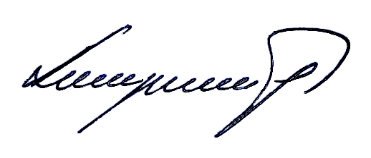 